South Africa Resource Map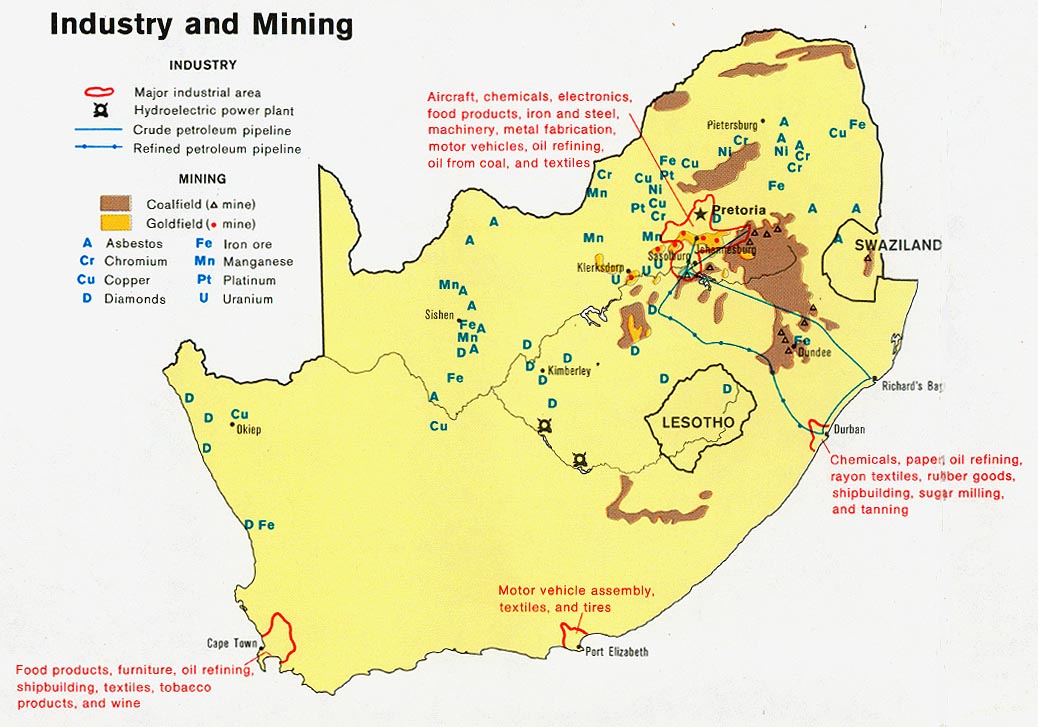 Israel Resource Map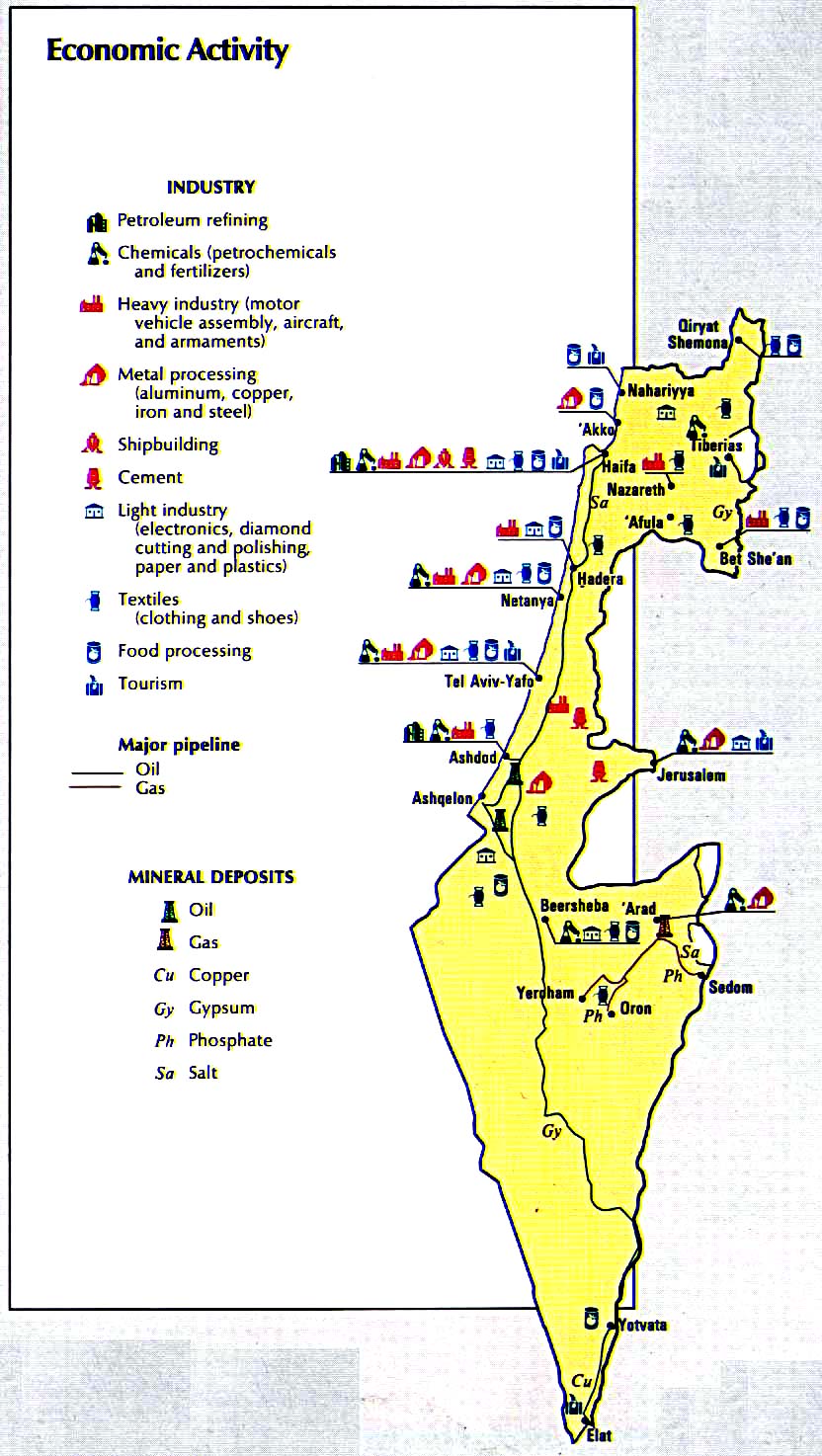 India Resource Map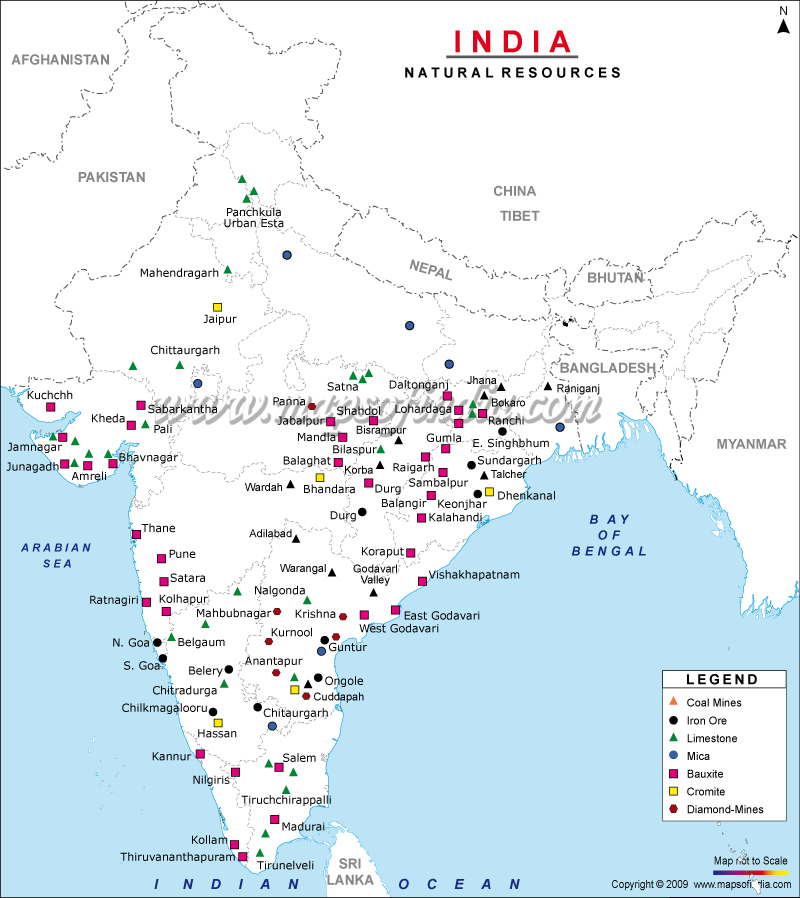 Japan Resource Map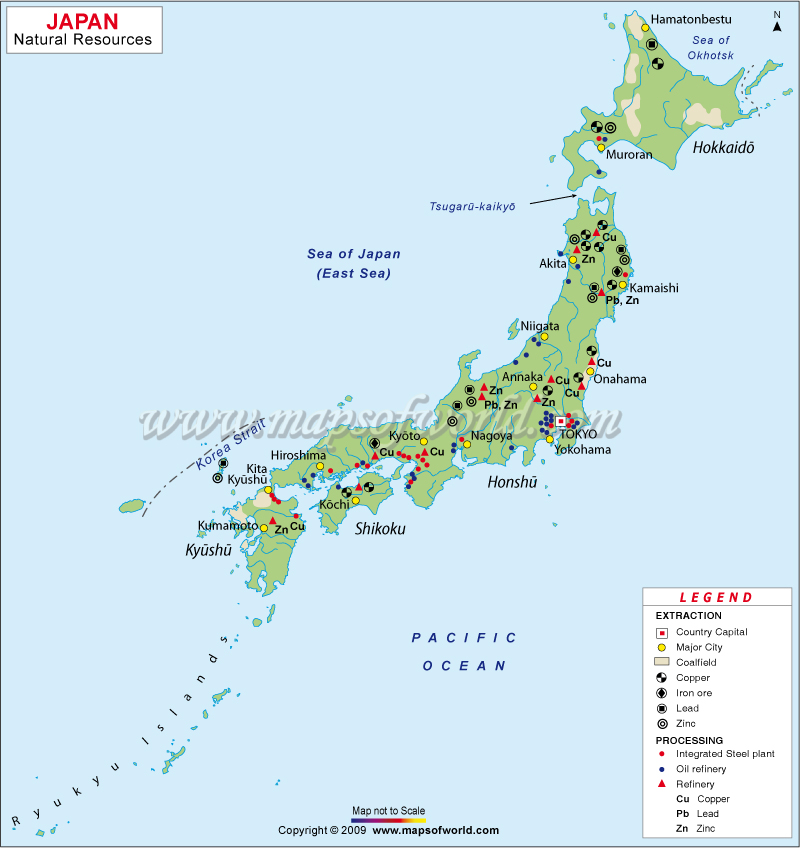 